OBAVIJEST KANDIDATIMA O OPISU POSLOVA I PLAĆI TE NAČINU TESTIRANJA KANDIDATA za radno mjesto namještenika III. vrste - vozač 1 (jedan) izvršitelj/izvršiteljica, na neodređeno vrijeme OPIS POSLOVARadno mjesto namještenika III. vrste – vozač Opis poslova radnog mjesta: upravlja službenim vozilom suda po nalogu i za potrebe predsjednika suda i sudaca, održava službeno vozilo suda, brine o njegovoj tehničkoj ispravnosti, te nabavlja potrebne rezervne dijelove i vrši manje popravke, skrbi o redovnom servisiranju i registraciji vozila, vodi uredno i ažurno putni dnevnik za svaku vožnju potpisan po osobi za koju je vožnja izvršena, dežura i izrađuje raspored dežurstava vozača, obavlja i sve druge poslove odgovarajuće naravi koje mu povjeri upravitelj pisarnice sudske uprave i upravitelj sudske pisarnice i predsjednik sudaPODACI O PLAĆIPodaci o plaći radnog mjesta propisani su u čl. 4. st. 1.  točki b) Radna mjesta III. vrste podtočki 3. Uredbe o nazivima radnih mjesta i koeficijentima složenosti poslova u državnoj službi (''Narodne novine'' broj 37/01, 38/01-isp. 71/01, 89/01, 112/01, 7/02-isp., 17/03, 197/03, 21/04, 25/04-isp, 66/05, 131/05, 11/07, 47/07, 109/07, 58/08, 32/09, 140/09, 21/10, 38/10, 77/10, 113/10, 22/11, 142/11, 31/12, 49/12, 60/12, 78/12, 82/12, 100/12, 124/12, 140/12, 16/13, 25/13, 52/13, 96/13, 126/13, 2/14, 94/14, 140/14,151/14, 76/15, 100/15, 71/18, 73/19, 63/21, 13/22, 139/22,  26/23 i 87/23, u daljnjem tekstu Uredba), koja je objavljena na Internet stranici Narodnih novina www.nn.hr. NAČIN TESTIRANJA KANDIDATA I IZBOR KANDIDATATestiranje se sastoji od razgovora (intervjua) Komisije za provedbu oglasa (u daljnjem tekstu: Komisija) s kandidatima, a izbor kandidata se obavlja na temelju rezultata provedenog intervjua.  Rezultati intervjua vrednuju se bodovima od 0 do 10. Nakon provedenog intervjua, Komisija će utvrditi rang listu kandidata prema ukupnom broju bodova ostvarenih na intervjuu. Komisija dostavlja predsjednici suda izvješće o provedenom postupku uz koje prilaže i rang listu kandidata prema ukupnom broju bodova ostvarenih na intervjuu, a koja donosi rješenje o prijmu u državnu službu na neodređeno vrijeme izabranog kandidata/kandidatkinje.Navedeno rješenje s uputom o pravnom lijeku, dostavit će se svim kandidatima javnom objavom na web-stranici Ministarstva pravosuđa i uprave www.uprava.gov.hr i web stranici Županijskog suda u Šibeniku http://sudovi.pravosudje.hr/zssi.Dostava rješenja svim kandidatima smatra se obavljenom istekom osmog dana od dana javne objave na web-stranici Ministarstva pravosuđa i uprave. Vrijeme i mjesto održavanja testiranja bit će naknadno objavljeno na web-stranici ovoga suda.KOMISIJA ZA PROVEDBU NATJEČAJA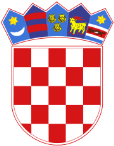      REPUBLIKA HRVATSKAŽUPANIJSKI SUD U ŠIBENIKU       Ured predsjednice Šibenik, Stjepana Radića 81Broj: 7 Su-507/2023-5Šibenik, 5. siječnja 2024. 